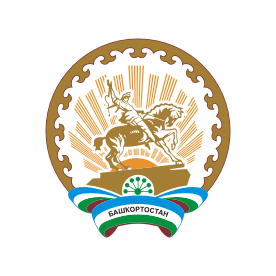 Ҡ А Р А Р                                                                             ПОСТАНОВЛЕНИЕ22 май  2020 й.                                     №   22/1                                        22 мая   2020 гОб утверждении порядка составления, утверждения и ведения бюджетных смет муниципальными казенными учреждениями сельского поселения муниципального района Туймазинский район Республики Башкортостан	В  соответствии  со  статьей  221  Бюджетного  кодекса  Российской  Федерации,  с учетом Общих требований к порядку составления, утверждения и ведения бюджетных смет казенных учреждений, утвержденных Приказом Министерства финансов Российской Федерации от 14 февраля 2018 года           № 26н, ПОСТАНОВЛЯЮ: Утвердить порядок составления, утверждения и ведения бюджетных смет муниципальными казенными учреждениями сельского поселения Верхнебишиндинский  сельсовет муниципального района Туймазинский район Республики Башкортостан согласно приложению № 1.Настоящее постановление применяется при составлении, утверждении и ведении бюджетных смет муниципальными казенными учреждениями сельского поселения Верхнебишиндинский сельсовет муниципального района Туймазинский район Республики Башкортостан, начиная с составления, утверждения и ведения бюджетной сметы на 2020 год и плановый период 2021 и 2022 годов.Контроль за исполнением настоящего постановления возлагаю на себя.    Глава сельского поселенияВерхнебишиндинский сельсоветмуниципального района Туймазинский район  Республики Башкортостан                                              Миннуллин Р.А.  						Приложение №1 к постановлению главы 									Администрации сельского поселения 									Верхнебишиндинский сельсовет 										муниципального района Туймазинский 									район Республики Башкортостан 										от 22.05.2020 года № 22/1ПОРЯДОКсоставления, утверждения и ведения бюджетных смет муниципальными казенными учреждениями сельского поселения Верхнебишиндинский сельсовет муниципального района Туймазинский район Республики Башкортостан	I.ОБЩИЕ ПОЛОЖЕНИЯ	1.Настоящий Порядок составления, утверждения и ведения бюджетных смет муниципальными казенными учреждениями сельского поселения Верхнебишиндинский  сельсовет муниципального района Туймазинский район Республики Башкортостан (далее - Порядок) устанавливает правила составления, утверждения и ведения бюджетных смет (далее - сметы) муниципальными казенными учреждениями, органами местного самоуправления сельского поселения Верхнебишиндинский сельсовет муниципального района Туймазинский район Республики Башкортостан (далее - учреждения) в соответствии со статьей 161, 221 Бюджетного кодекса Российской Федерации, Приказом Министерства финансов Российской Федерации от 14 февраля 2018 года № 26н "Об общих требованиях к порядку составления, утверждения и ведения бюджетных смет казенных учреждений" (далее - общие требования).II.СОСТАВЛЕНИЕ СМЕТ УЧРЕЖДЕНИЙ2.Смета составляется и ведется в целях установления объема и распределения направлений расходов бюджета на срок решения о бюджете на очередной финансовый год и плановый период на основании доведенных до учреждения в установленном Администрацией сельского поселения Верхнебишиндинский сельсовет муниципального района Туймазинский район Республики Башкортостан (далее – Администрация сельского поселения) порядке лимитов бюджетных обязательств на принятие и (или) исполнение бюджетных обязательств по обеспечению выполнения функций учреждения, включая бюджетные обязательства по предоставлению бюджетных инвестиций и субсидий юридическим лицам, в том числе субсидий муниципальным бюджетным и автономным учреждениям (далее - лимиты бюджетных обязательств).В смете справочно указываются объем и распределение направлений расходов на исполнение публичных нормативных обязательств.Показатели сметы формируются в разрезе кодов классификации расходов бюджета бюджетной классификации Российской Федерации с детализацией по кодам элементов видов расходов классификации расходов бюджета и дополнительной детализацией по кодам статей (подстатей) групп (статей) классификации операций сектора государственного управления (кодаманалитических показателей) в пределах доведенных лимитов бюджетных обязательств.На этапе составления проекта бюджета на очередной финансовый год и плановый период учреждение формирует обоснования (расчеты) плановых сметных показателей и составляет проект сметы на очередной финансовый год и плановый период в срок до 15 сентября текущего года.Смета составляется учреждением путем формирования показателей сметы на второй год планового периода и внесения изменений в утвержденные показатели сметы на очередной финансовый год и плановый период согласно приложению № 1 и приложению № 2 к настоящему Порядку. Смета составляется на основании обоснований (расчетов) плановых сметных показателей, являющихся неотъемлемой частью сметы. Обоснования (расчеты) плановых сметных показателей составляются в процессе формирования проекта решения о бюджете на очередной финансовый год и плановый период и утверждаются при утверждении сметы. Согласование сметы учреждения главным распорядителем бюджетных средств, осуществляющим распределение лимитов бюджетных обязательств учреждению, оформляется после подписи руководителя учреждения (уполномоченного лица) грифом "Согласовано" с указанием наименования должности согласовавшего смету учреждения должностного лица главного распорядителя бюджетных средств, личной подписи, расшифровки подписи и даты согласования.       III.УТВЕРЖДЕНИЕ СМЕТ УЧРЕЖДЕНИЙСмета учреждения, являющегося органом местного самоуправления, осуществляющим бюджетные полномочия главного распорядителя (распорядителя) бюджетных средств, утверждается руководителем главного распорядителя (распорядителя) бюджетных средств или иным лицом, уполномоченным действовать в установленном законодательством порядке от имени главного распорядителя (распорядителя) бюджетных средств (далее - руководитель главного распорядителя бюджетных средств).Смета учреждения, не осуществляющего бюджетные  полномочия главного распорядителя (распорядителя) бюджетных средств, утверждается руководителем учреждения или иным лицом, уполномоченным действовать в установленном законодательством порядке от имени учреждения (далее - руководитель учреждения). Обоснования (расчеты) плановых сметных показателей утверждаются руководителем учреждения. Утверждение сметы осуществляется не позднее пяти рабочих дней со дня доведения учреждению в установленном Администрацией сельского поселения порядке лимитов бюджетных обязательств.Руководитель главного распорядителя бюджетных средств в случае доведения муниципального задания на оказание муниципальных услуг(выполнение работ) до подведомственного учреждения предоставляет руководителю учреждения право утверждать смету учреждения.Утвержденные сметы с обоснованиями (расчетами) плановых сметных показателей, использованными при формировании сметы, направляются учреждением главному распорядителю (распорядителю) бюджетных средств не позднее одного рабочего дня после утверждения сметы на согласование.Главный распорядитель (распорядитель) бюджетных средств в течение трех рабочих дней рассматривает и согласовывает смету либо возвращает на доработку с указанием причин, послуживших основанием для ее возврата.       IV.ВЕДЕНИЕ СМЕТ УЧРЕЖДЕНИЙВедением сметы является внесение изменений в показатели сметы в пределах, доведенных учреждению в установленном Администрацией сельского поселения порядке лимитов бюджетных обязательств.Изменения показателей сметы составляются учреждением по рекомендуемому образцу изменений показателей сметы согласно приложению № 2 к настоящему Порядку.Внесение изменений в показатели сметы осуществляется путем утверждения изменений показателей - сумм увеличения, отражающихся со знаком "плюс", и (или) уменьшения объемов сметных назначений, отражающихся со знаком "минус", изменяющих:объемы сметных назначений в случае изменения доведенных учреждению в установленном Администрацией сельского поселения порядке лимитов бюджетных обязательств; распределение сметных назначений по кодам классификации расходов бюджетов бюджетной классификации Российской Федерации, требующих изменения показателей бюджетной росписи главного распорядителя (распорядителя) бюджетных средств и лимитов бюджетных обязательств; объемы сметных назначений, приводящих к перераспределению их между разделами сметы.Изменения в смету формируются на основании изменений показателей обоснований (расчетов) плановых сметных показателей, сформированных в соответствии с пунктом 5 Порядка.В случае изменения показателей обоснований (расчетов) плановых сметных показателей, не влияющих на показатели сметы учреждения, осуществляется изменение только показателей обоснований (расчетов) плановых сметных показателей. В этом случае измененные показатели обоснований (расчетов) плановых сметных показателей утверждаются в соответствии с пунктом 5 Порядка.Внесение в смету изменений, требующих изменения показателей бюджетной росписи главного распорядителя (распорядителя) бюджетных средств и лимитов бюджетных обязательств, утверждается после внесения в установленном Администрацией сельского поселения порядке изменений вбюджетную роспись главного распорядителя (распорядителя) бюджетных средств и лимиты бюджетных обязательств.Утверждение изменений в показатели сметы и изменений показателей обоснований (расчетов) плановых сметных показателей осуществляется в срок, предусмотренный пунктом 5 Порядка.Изменения в смету с обоснованиями (расчетами) плановых сметных показателей, использованными при ее изменении, или изменение показателей обоснований (расчетов) плановых сметных показателей, не приводящих к изменению сметы, направляются учреждением главному распорядителю (распорядителю) бюджетных средств не позднее одного рабочего дня после утверждения изменений в смету (изменений в показатели обоснований (расчетов) плановых сметных показателей) на согласование.Главный распорядитель (распорядитель) бюджетных средств в течение трех рабочих дней рассматривает и согласовывает изменения в смету либо возвращает на доработку с указанием причин, послуживших основанием для ее возврата. Управляющий делами Администрации сельского поселения Верхнебишиндинский сельсовет муниципальногорайонаТуймазинский район Республики Башкортостан           				    Шаймарданова Р.М.                                                                                       